TEXTOS APROVADOSP8_TA(2016)0438Emissões de determinados poluentes atmosféricos ***IComissão do Ambiente, da Saúde Pública e da Segurança AlimentarPE551.932Resolução legislativa do Parlamento Europeu, de 23 de novembro de 2016, sobre a proposta de Diretiva do Parlamento Europeu e do Conselho relativa à redução das emissões nacionais de determinados poluentes atmosféricos e que altera a Diretiva 2003/35/CE  (COM(2013)0920 – C7-0004/2014 – 2013/0443(COD))(Processo legislativo ordinário: primeira leitura)O Parlamento Europeu–	Tendo em conta a proposta da Comissão ao Parlamento Europeu e ao Conselho (COM(2013)0920),–	Tendo em conta o artigo 294.º, n.º 2, e o artigo 192.º, n.º 1, do Tratado sobre o Funcionamento da União Europeia, nos termos dos quais a Comissão apresentou a proposta ao Parlamento (C7-0004/2014),–	Tendo em conta o artigo 294.º, n.º 3, do Tratado sobre o Funcionamento da União Europeia,–	Tendo em conta o parecer do Comité Económico e Social Europeu de 10 de julho de 2014,–	Tendo em conta o parecer do Comité das Regiões de 7 de outubro de 2014,–	Tendo em conta o compromisso assumido pelo representante do Conselho, em carta de 30 de junho de 2016, de aprovar a posição do Parlamento nos termos do artigo 294.º, n.º 4, do Tratado sobre o Funcionamento da União Europeia,–	Tendo em conta o artigo 59.º do seu Regimento,–	Tendo em conta o relatório da Comissão do Ambiente, da Saúde Pública e da Segurança Alimentar e os pareceres da Comissão da Indústria, da Investigação e da Energia e da Comissão da Agricultura e do Desenvolvimento Rural (A8-0249/2015),1.	Aprova a posição em primeira leitura que se segue;2.	Requer à Comissão que lhe submeta de novo a sua proposta, se pretender alterá-la substancialmente ou substituí-la por outro texto;3.	Encarrega o seu Presidente de transmitir a posição do Parlamento ao Conselho, à Comissão e aos parlamentos nacionais.P8_TC1-COD(2013)0443Posição do Parlamento Europeu aprovada em primeira leitura em 23 de novembro de 2016 tendo em vista a adoção da Diretiva (UE) 2016/ ... do Parlamento Europeu e do Conselho relativa à redução das emissões nacionais de certos poluentes atmosféricos, que altera a Diretiva 2003/35/CE e que revoga a Diretiva 2001/81/CE(Uma vez que foi alcançado um acordo entre o Parlamento e o Conselho, a posição do Parlamento corresponde ao texto legislativo final, Diretiva (UE) 2016/2284.)Parlamento Europeu2014-2019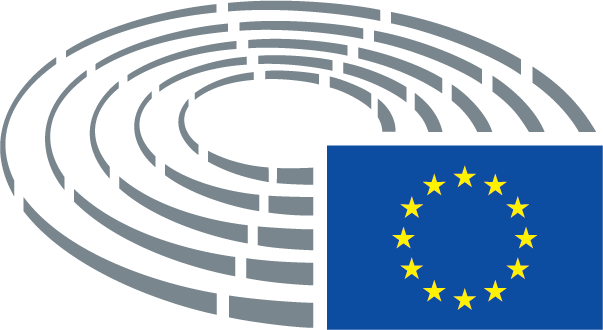 